Prefeitura do Município de Jahu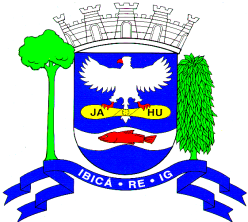 CIRURGIA VASCULARNº.Data de EntradaCartão Nacional de SaúdeTipo da CirurgiaHistórico0107/11/2017203.***.***.***.007VarizesTem interesse0204/12/2017706.***.***.***.523VarizesTem interesse0322/02/2018705.***.***.***.510VarizesTem interesse0419/03/2018209.***.***.***.001VarizesTem interesse0523/10/2018708.***.***.***.887VarizesTem interesse0623/10/2018704.***.***.***.445VarizesTem interesse0723/10/2018700.***.***.***.415VarizesTem interesse0826/03/2019709.***.***.***.479VarizesTem interesse0912/02/2020707.***.***.***.876VarizesTem interesse1011/03/2020701.***.***.***.998VarizesTem interesse1123/09/2020707.***.***.***.717VarizesTem interesse